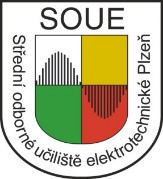 Žádosto zařazení do smluvní firmyJméno a příjmení žáka, třída, tel. číslo, email, ubytování Domov mládeže ano – ne    (vyplní žák):Název a adresa firmy:	Kontaktní osoba a telefon: IČO:                                           DIČ: Zástupce firmy, včetně funkce (vyplní firma):Jméno instruktora, který bude zodpovídat za žáka ve firmě:Tel. číslo:		                                                 E- mail:  Jaké práce bude žák ve firmě vykonávat:Datum a podpis odpovědné osoby, razítko firmy:Žák si domluví na uvedeném kontaktu v této Žádosti schůzku ve firmě, kde předloží Žádost o zařazení do smluvní firmy. Firma vyplní svoji část Žádosti a žák odevzdá vyplněnou Žádost nejpozději do 7 kalendářních dnů         UOV- Odborná praxe ve firmáchPo odevzdání této žádosti na Střední odborné učiliště elektrotechnické Plzeň, Vejprnická 56, bude uzavřena smlouva mezi školou a firmou. Následně bude zaslána uvedené firmě „Příloha ke smlouvě“, která konkretizuje podmínky praktického vyučování žáků školy s výše uvedenou firmou.Vyplní SOUE Plzeň Doporučuje  VUOV:							Schvaluje UOV- Odborná praxe ve firmách:SOUE Plzeň:    Drahoslav Hladík        tel: 377 308 377             e-mail: hladik@souepl.cz		  Monika  Hanzlíková   tel: 377 308 411	      e-mail: hanzlikova@souepl.cz 	